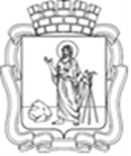 РОССИЙСКАЯ ФЕДЕРАЦИЯКемеровская область - КузбассПрокопьевский городской округПРОКОПЬЕВСКИЙ ГОРОДСКОЙ СОВЕТ НАРОДНЫХ ДЕПУТАТОВ7-го созыва(восьмая сессия)Решение № 058от 21.03. 2024принято Прокопьевским городскимСоветом народных депутатов21.03.2024О награждениинаградой муниципального образования «Прокопьевский городской округ Кемеровской области – Кузбасса» медалью Бориса Волынова	Руководствуясь Уставом муниципального образования «Прокопьевский городской округ Кемеровской области - Кузбасса», Положением о наградах муниципального образования «Прокопьевский городской округ Кемеровской области – Кузбасса», утвержденным решением Прокопьевского городского Совета народных депутатов от 28.05.2021 № 282, рассмотрев представление главы города Прокопьевска М.А. Шкарабейникова,Прокопьевский городской Совет народных депутатовРЕШИЛ:1. Наградить наградой муниципального образования «Прокопьевский городской округ Кемеровской области – Кузбасса» медалью Бориса Волынова:1) Возничка Светлану Михайловну, балетмейстера муниципального автономного учреждения культуры «Дворец культуры «Ясная Поляна»;2) Ниненко Светлану Ивановну, преподавателя по классу домры муниципального автономного учреждения дополнительного образования «Детская школа искусств № 10 имени А.И. Хачатуряна»;3) Келлер Елену Викторовну, заместителя директора по учебно-воспитательной работе муниципальное бюджетное образовательное учреждение «Средняя общеобразовательная школа с углубленным изучением отдельных предметов №32».2. Настоящее решение подлежит опубликованию в газете «Шахтерская правда».3. Контроль за исполнением настоящего решения возложить на комитеты Прокопьевского городского Совета народных депутатов по вопросам:бюджета, налоговой политики и финансов(И.В.Скиндер); социальной политики (Е.Ю.Пудов).ПредседательПрокопьевского городского Совета народных депутатов 							З.А.ВальшинаГлавагорода Прокопьевска							М.А. Шкарабейников«21» марта 2024 (дата подписания)